PercentagesYour number is:10% x 330 ___________________ Find 50% x 330 ____________________Find 20% x 330 ____________________Find 1% x 330 _____________________Your number is: 
Find: 35% of 678 ___________________ Find 2% of 678 ____________________Find 88% of 678 ___________________Find 45% of 678 _____________________The answer is 50% of ________ is 12075% of ________ is 120 (when rounded to nearest whole number)14% of ________ is 1205% of _________ is 120a.  A car is worth £17,000. In one year, it loses 7% of its value. What is the new cost of the car?b. The next year it loses 26% of its new value. How much is the car worth at the end of the second year? ____________________The price of these cottages has decreased by 10% in the last year. Complete the table:A horse riding club has 650 members.62% of the members are female.        14% of the male members are children.    How many female members are there? ____________How many male adult members are there? ____________There are 425 cakes at the bakers. Ipsley buy 28% of the cakes to give out as attendance rewards for those who have been at school every day. How many children will be getting a cake? __________This pie chart shows some different coloured roses in a florist.           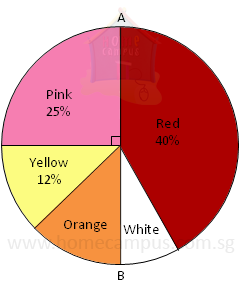 What percentages of the flowers are orange? ______________There are 36 yellow roses, how many roses are there altogether? _____________CottageOriginal Cost10% decreaseNew CostPear Tree Cottage£253, 660Rose Valley Cottage£217,450Mill Farm Cottage£34, 652.90